The Explorer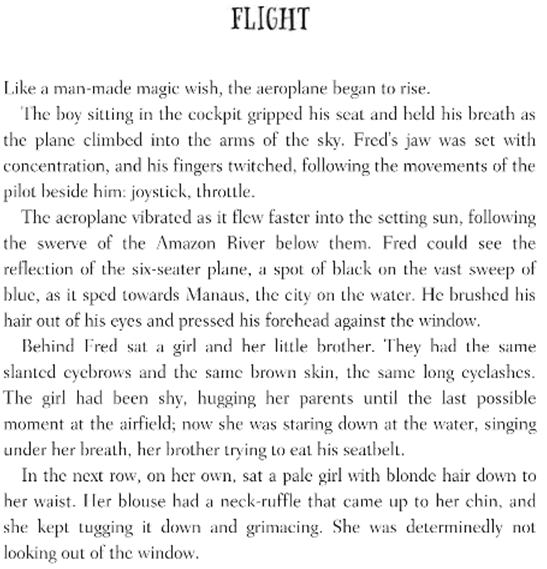 V - Find 3 verbs which describe how the plane is behaving.I - How does ‘She was determinedly not looking out of the window’ suggest how the girl feels?P - Why do you think the people are on the plane?E - What evidence is there to suggest that the plane is flying low?R - Find an example of alliteration, and an example of the power of three (three things in a list that are similar).S - Summarise what the atmosphere is like on the plane.